[INFORMAZIONI PERSONALICarlo Ricci Barbini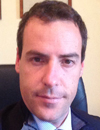  Via Romeo Romei, 27, 00136 Roma, Italia 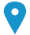  06/31055444 Fax. 06/64003281      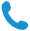  c.riccibarbini@gmail.com; carloriccibarbini@ordineavvocatiroma.org 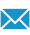 http://www.studiolegalericcibarbini.it/ 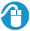 Sesso M | Data di nascita 30/01/1974 | Nazionalità Italiana TITOLO DI STUDIODICHIARAZIONI PERSONALILaurea in Giurisprudenza presso l’Università degli Studi di Milano. Avvocato presso il Foro di Roma con competenze in ambito penale e civile con specializzazione in cause di responsabilità medica. ESPERIENZA PROFESSIONALE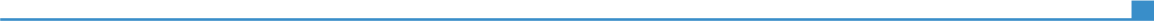 Ottobre 2011 - oggiSocio unico fondatore / Avvocato Studio Ricci Barbini Ottobre 2011 - oggiStudio Legale Carlo Ricci Barbini, via Romeo Romei, 27, 00136 Romahttp://www.studiolegalericcibarbini.it/ Ottobre 2011 - oggiEsercizio della professione forense presso il Foro di Roma Ottobre 2011 - oggiDiritto penale e di famiglia Gennaio 2004 - Luglio 2006AvvocatoGennaio 2004 - Luglio 2006Studio Legale Associato Compagno, via Antonio Gramsci, 9, 00197 Romahttp://www.studiocompagno.it/wp/ Gennaio 2004 - Luglio 2006Esercizio della professione forense presso il Tribunale Ecclesiastico d’ItaliaGennaio 2004 - Luglio 2006Diritto civile e cause di lavoro  Maggio 2001 - Dicembre 2003AvvocatoMaggio 2001 - Dicembre 2003Studio Legale Gabriele Consiglio, via Emilio Perrone, 1, 71100 FoggiaMaggio 2001 - Dicembre 2003Esercizio della professione forense presso il Foro di FoggiaMaggio 2001 - Dicembre 2003Diritto penale Febbraio 1999 - Aprile 2001Praticante AvvocatoFebbraio 1999 - Aprile 2001Studio Legale Carlo Martino, via Città della Pieve, 19, 00191 RomaFebbraio 1999 - Aprile 2001Pratica legaleFebbraio 1999 - Aprile 2001Diritto matrimonialeISTRUZIONE E FORMAZIONE2016Iscrizione all’Albo dei Cassazionisti2005Iscrizione all’Albo degli Avvocati della Rota Romana2005Iscrizione alle liste del Gratuito Patrocinio2003Abilitazione alla Rota RomanaIscrizione all’Albo delle Difese d’Ufficio2002Abilitazione alla professione forense2001Licenza in Diritto Canonico (votazione Summa cum laude)2001Pontificia Università Lateranense, Piazza San Giovanni in Laterano 4, 00184 Roma Pontificia Università Lateranense, Piazza San Giovanni in Laterano 4, 00184 Roma 2001Sostituire con un elenco delle principali materie trattate o abilità acquisiteSostituire con un elenco delle principali materie trattate o abilità acquisite1998Laurea in Legge 1998Università degli Studi di Milano, Via Festa del Perdono, 7, 20122 MilanoUniversità degli Studi di Milano, Via Festa del Perdono, 7, 20122 Milano1998Tesi in Diritto Romano: “Il contratto di locazione del Diritto Romano” (votazione 96/110)Tesi in Diritto Romano: “Il contratto di locazione del Diritto Romano” (votazione 96/110)COMPETENZE PERSONALILingua madreItalianoItalianoItalianoItalianoItalianoAltre lingueCOMPRENSIONE COMPRENSIONE PARLATO PARLATO PRODUZIONE SCRITTA Altre lingueAscolto Lettura Interazione Produzione orale Sostituire con la lingua B1B1B1B1B1Competenze comunicativeEsercitando la professione di avvocato ho acquisito la capacità di saper:Ascoltare e comprendere le esigenze e le problematiche del mio cliente, ponendo al centro dell’azione legale la sua persona, le sue esigenze e la sua sensibilità.Spiegare in modo chiaro e comprensibile al cliente il percorso legale che si decide di intraprendere insieme per rassicurarlo che il diritto non è un terreno ostile, ma uno strumento per la tutela dei suoi dirittiArgomentare e discutere le proprie ragioni in modo professionale, etico e rigoroso con tutte le persone con cui mi relaziono: assistiti, avvocati, magistrati, pubblici ufficiali.Parlare in pubblico. A tal fine ho preso anche lezioni di dizione da un attore professionista per affinare la capacità di esposizione e l’efficacia comunicativa.Competenze professionaliHo esercitato la professione legale specializzandomi nelle cause di responsabilità medica sia civili che penali. In tale ambito ho progettato con il direttivo della Società Italiana di Urologia (SIU) la start up del pronto soccorso legale in difesa degli urologi.Competenza digitaleAUTOVALUTAZIONEAUTOVALUTAZIONEAUTOVALUTAZIONEAUTOVALUTAZIONEAUTOVALUTAZIONECompetenza digitaleElaborazione delle informazioniComunicazioneCreazione di ContenutiSicurezzaRisoluzione di problemiIntermedioUtente avanzatoUtente autonomoUtente autonomoUtente autonomoBuona conoscenza dell’utilizzo degli strumenti della suite Office e di Internet Explorer.Ottima dimestichezza con sistemi di comunicazione idonei a Conference Call. Buona conoscenza dell’utilizzo degli strumenti della suite Office e di Internet Explorer.Ottima dimestichezza con sistemi di comunicazione idonei a Conference Call. Buona conoscenza dell’utilizzo degli strumenti della suite Office e di Internet Explorer.Ottima dimestichezza con sistemi di comunicazione idonei a Conference Call. Buona conoscenza dell’utilizzo degli strumenti della suite Office e di Internet Explorer.Ottima dimestichezza con sistemi di comunicazione idonei a Conference Call. Buona conoscenza dell’utilizzo degli strumenti della suite Office e di Internet Explorer.Ottima dimestichezza con sistemi di comunicazione idonei a Conference Call. Patente di guidaBULTERIORI INFORMAZIONIPubblicazioniArticoli sulla responsabilità professionale per conto della SIU, Società Italiana Urologica.Conferenze e SeminariPartecipazione a convegni e seminari in ambito di responsabilità medica.Relatore al XXIV Congresso Nazionale Società Italiana di Urologia Oncologica (2014).Congresso Nazionale di Urologia (2013).Urology Forum: I profili giuridici della responsabilità professionale in campo medico (2013).Seminario: "La responsabilità civile e penale dell'urologo e delle strutture sanitarie" (2004 e 2006). Dati personaliAutorizzo il trattamento dei miei dati personali ai sensi del Decreto Legislativo 30 giugno 2003, n. 196 "Codice in materia di protezione dei dati personali.